PHÒNG GDĐT PHÚGIÁOTRƯỜNG THCS AN LINHNỘI DUNG ÔN TẬP MÔN VẬT LÍ 7 TỪ NGÀY 30/3 ĐẾN 4/4/2020BÀI 20: CHẤT DẪN ĐIỆN - CHẤT CÁCH ĐIỆN. DÒNG ĐIỆN TRONG KIM LOẠILÝ THUYẾT:1/ Chất dẫn điện là gì? chất cách điện là gì? lấy ví dụ minh họa?- Chất dẫn điện là chất cho dòng điện đi qua. VD: đồng, chì, nhôm,...- Chất cách điện là chất không cho dòng điện đi qua. VD: nhựa, cao su, sứ,....2/ Thế nào là dòng điện trong kim loại?- Dòng điện trong kim loại là dòng các electron tự do dịch chuyển có hướng.BÀI TẬP:Bài 1: Điền các cụm từ thích hợp vào chỗ trống trong các câu dưới đây:a) Các điện tích có thể dịch chuyển qua...b) Các điện tích không thể dịch chuyển qua...c) Kim loại là chất dẫn điện vì trong đó có các... có thể dịch chuyển có hướngd) Tia chớp là do các điện tích chuyển động rất nhanh qua không khí tạo ra. Trong trường hợp này không khí là ...Bài 2: Trong thí nghiệm được bố trí như hình 20.1, hai quả cầu A và B gắn với giá đỡ bằng nhựa được đặt đủ xa.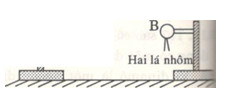 Khi làm quả cầu A nhiễm điện, hai lá nhôm mỏng gắn với nó xòe ra.a) Tại sao hai lá nhôm này xòe ra?b) Có hiện tượng gì xảy ra với hai lá nhôm gắn với quả cầu B hay không, nếu nối A với B bằng một thanh nhựa như hình 20.2? Tại sao?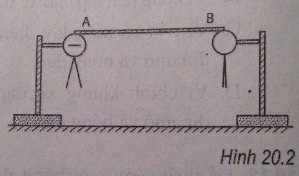 c) Cũng như câu hỏi b) trên đây, nhưng thay cho thanh nhựa người dùng một thanh kim loại có tay cầm bằng nhựa để nối A với B.Bài 3: Quan sát dưới gầm các ô tô chở xăng bao giờ ta cũng thấy có một dây xích sắt. Một đầu của dây xích này được nối với vỏ thùng chứa xăng, đầu kia được thả kéo lê trên mặt đường. Hãy cho biết dây xích này được sử dụng như thế để làm gì? Tại sao?Bài 4: Sử dụng một đèn pin (đã lắp sẵn pin và hoạt động tốt) hoặc mạch điện thắp sáng đèn của xe đạp để xác định xem các vật sau đây là vật dẫn điện hay vật cách điện:a) Mặt có lớp phủ màu vàng (hay màu bạc) của giấy bọc lót trong bao thuốc lá.b) Giấy trang kim (thường dùng để gói quà tặng).Bài 5: Vật nào dưới đây là vật cách điện?A. Một đoạn ruột bút chìB. Một đoạn dây thépC. Một đoạn dây nhômD. Một đoạn dây nhựaBài 6: Dòng điện là gì?A. Dòng điện chỉ là dòng các điện tích dương dịch chuyển có hướngB. Dòng điện chỉ là dòng các điện tích âm dịch chuyển có hướng,C. Dòng điện chỉ là dòng các êlectron dịch chuyển có hướngD. Dòng điện là dòng các điện tích bất kì dịch chuyển có hướngBài 7: Electron tự do có trong vật nào dưới đây?A. Mảnh nilôngB. Mảnh nhômc. Mảnh giấy khôD. Mảnh nhựaBài 8: Dòng điện trong kim loại là gì?A. Là dòng chất điện tương tự như chất lỏng dịch chuyển có hướngB. Là dòng các êlectron tự do dịch chuyển có hướngC. Là dòng các hạt nhân nguyên tử kim loại dịch chuyển có hướngD. Là dòng các nguyên tử kim loại dịch chuyển có hướng.Bài 9: Khi nối liền hai cực của pin bằng dây dẫn kim loại với hai đầu của bóng đèn thì có các điện tích dịch chuyển như thế nào qua dây dẫn và dây tóc bóng đèn?A. Các điện tích dương dịch chuyển từ cực dưcmg sang cực âmB. Các điện tích dương dịch chuyển từ cực âm sang cực dươngC. Các electron tự do dịch chuyển từ cực âm sang cực dươngD. Các electron tự do dịch chuyển từ cực dương sang cực âmBài 10: Chất nào dẫn điện tốt nhất trong số các chất dưới đây:A. NhômB. ĐồngC. SắtD. VàngBài 11: Trong số các chất dưới đây, chất nào không phải là chất cách điện?A. Than chìB. NhựaC. Gỗ khôD. Cao suBài 12: Vật nào dưới đây không cho dòng điện đi qua?A. Một đoạn dây nhômB. Một đoạn dây nhựaC. Một đoạn ruột bút chìD. Một đoạn dây thépBài 13: Dòng điện trong các dây dẫn kim loại là dòng các Electron tự do dịch chuyển có hướng. Các electron tự do này do đâu mà có?A. Do các dây dẫn này bị nhiễm điện khi nhận thêm các électronB. Do các nguồn điện sản ra các électron và đẩy chúng dịch chuyển trong các dây dẫn.C. Do các electron này bứt khỏi nguyên tử kim loại và chuyển động tự do trong dây dẫnD. Do cả ba nguyên nhân nói trên.Bài 14: Đánh dấu (x) vào ô đúng hoặc sai cho mỗi câu phát biểu dưới đây.a) Trong các kim loại có rất nhiều êlectron tự dob) Kim loại cho các điện tích dịch chuyển qua nóc) Không khí không bao giờ cho dòng điện đi qua nd) Trong mạch điện kín với dây dần bằng đồng, các êlectron tự do trong dây dẫn dịch chuyển từ cực dương tới cực âm của nguồn điệne) Cao su là chất cách điện tốt hơn nhựaBài 15: Ghép mỗi cụm từ ở cột bên trái với một đoạn câu ở cột bên phải để được một câu hoàn chỉnh, có nội dung đúng.1. Chất cách điện            a) là do điện tích dịch chuyển có hướng2. Dòng điện                  b) cho các điện tích dịch chuyển có hướng3. Chất dẫn điện              c) không cho các điện tích dịch chuyển có hướng.4. Dòng điện trong kim loại     d) là do các nguyên tử dịch chuyển có hướngBài 16: Tại sao các sợi dây điện âm tường (nằm ngay trong tường nhà) thường được luồn trong một ống nhựa trước khi xây bịt kín lại trong tường?Bài 17: Tại sao nước thường thì dẫn điện còn nước cất thì không?